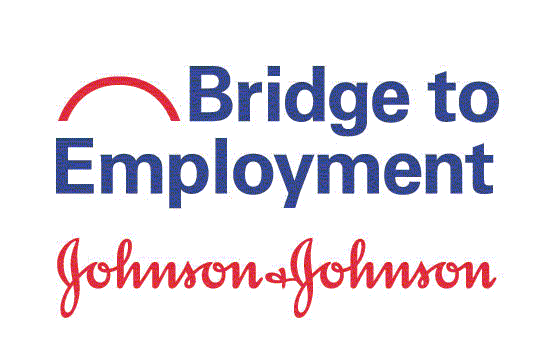 Thank you for taking this survey!Instructions. Please take a few minutes to answer these questions. The information you provide will help improve the BTE program. Your individual information will be treated confidentially. Thank you!About You Has a primary caregiver (parent or other guardian with whom you live) attended higher education (education beyond high school or secondary school – such as college, university, vocational training institutes, etc.)? q Yesq Noq Don’t Know / Not ApplicableFor sites that focus on volunteering activities:(2a) Do you volunteer in your community outside of BTE or school requirements?q Yesq NoIf yes, please check the type of volunteering activity that you do (check all that apply):Tutoring (of peers or younger students)  Hospital/nursing home  Animal shelter  Food bank/soup kitchen  Place of worship (church/temple/mosque)  Local library  Charity/non-profit organizationOther, please specify:______________________________________________next page . . . How often do you take part in volunteer activities?Every day Once a week Twice a week Once a month A few times per yearFor sites that do not focus on volunteering activities:(2b) Do you participate in other extra-curricular activities outside of BTE or school requirements?q Yesq No       If yes, please describe the type of activities that you do:       How often do you participate in activities outside of BTE or school requirements?Every day Once a week Twice a week Once a month A few times per yearDuring this school year, have you interacted with anyone at J&J [insert local operating name] for career advice?YesNoNot Surenext page . . .Your Knowledge about Education and CareerTo what extent do you agree with the following statements regarding your knowledge about higher education and career? Note: The term “higher education” means education beyond high school/secondary school. (Put an X in the box that describes how much you are aware of each item.)next page . . . Your Readiness for Higher Education and CareerTo what extent do you agree with each of the following statements regarding your readiness about your education, career or general skills? Note: The term “higher education” means education beyond high school/secondary school; for example, a vocational school, trade school, college or university. (Put an X in the box that describes how confident you feel.)next page . . .Your Plans and Steps Taken Towards Higher Education and CareerTo what extent do you agree with each of the following statements regarding your plans and steps taken to reach your education or career goals? Note: The term “higher education” means education beyond high school/secondary school; for example, a vocational school, trade school, college or university. (Put an X in the box that describes how you much you agree.)You’re done! Thank you!I am aware of …Not at allSomewhat A lotthe educational opportunities available after high school / secondary school.the skills needed to achieve my educational goals.the process to apply to a higher education institution.the necessary courses/exams I need to complete to be accepted into a higher education institutionextra-curricular activities that might benefit me in applying to a higher education institution (for example, clubs, leadership roles, student council)different careers in the health or STEM2D (Science, Technology, Engineering, Math, Manufacturing and Design) industries.the skills needed for health or STEM2D careers.I am confident that I can …Not at allSomewhatA lotset my education or career goals determine steps to attain my education or career goalstake the steps I need to take to get into higher educationattend higher educationfind out about different careerschoose a career that fits my interestsprepare a good resumeinterview for a jobmake good decisionsmanage time welllead a groupwork well independentlywork well with otherssolve problems wellinnovate (have new ideas)I have …Not at allSomewhat A lotset my education or career goals determined steps needed to attain my education or career goalsplans to attend further education after high school/ secondary schoolacquired skills needed to achieve my educational goalsplans to have a career (job) in health or STEM2D field